Jídelníček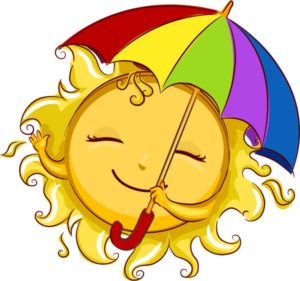 1.-2.6.20235.-9.6.2023Jídelníček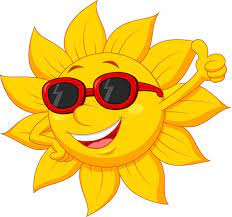                                                                   12.-16.6.202319.-23.6.2023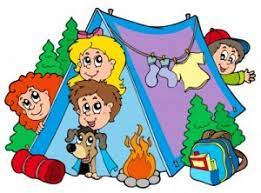 Krásné prožití letních prázdnin přeje kolektiv školní jídelnyDatumHlavní chodHlavní chodAlergenyČtvrtek1.6.PolévkaŘeckáA 9Čtvrtek1.6.I.Smažený kuřecí řízek, bramborová kaše, mrkvový salátA 1,3,7Čtvrtek1.6.II.Lasagne s krůtím masem, ledový salátA 1,3,7Pátek2.6.PolévkaFrankfurtskáA 1,3,7,9Pátek2.6.I.Vepřové na kmíně, farmářský knedlíkA 1,3,7Pátek2.6.II.Salát Caesar s kuřecím masem, toastA 1,7DatumHlavní chodHlavní chodAlergenyPondělí5.6.PolévkaFrancouzskáA 1,3,7,9Pondělí5.6.I.Kuřecí na středomořský způsob, rýže, domácí termixA 1,7Pondělí5.6.II.Vepřová panenka, fazolové lusky se slaninou, bramboryA 7Úterý6.6.PolévkaKrupicová s vejcemA 1,3,9Úterý6.6.I.Smažené rybí filé, bramborová kaše, červená řepaA 1,3,4,7Úterý6.6.II.Kuřecí papání (zapeč. těst. s kuř. masem, sýrem a šleh.)A 1,3,7Středa7.6.PolévkaZeleninová s drožďovými knedlíčkyA 1,3,7Středa7.6.I.Vejce, koprová omáčka, brambory, ovoceA 1,3,7Středa7.6.II.Houbové rizoto, coleslaw, ovoceA 7Čtvrtek8.6.PolévkaPórkováA 1Čtvrtek8.6.I.Přírodní vepřový řízek, brambory, okurkový salátA 7Čtvrtek8.6.II.Mexický guláš, rýžeA 1Pátek9.6.PolévkaČesneková s bramboremA 3,7Pátek9.6.I.Párek, hrachová kaše, chléb, okurekA 1Pátek9.6.II.Tortilla plněná tuňákem a zeleninouA 1,7DatumHlavní chodHlavní chodAlergenyPondělí12.6.PolévkaDýňováA 1,7Pondělí12.6.I.Kuřecí roláda se šunkou a sýrem,šťouch. brambory, coleslawA 1,3,7Pondělí12.6.II.Hovězí džuveč, těstovinyA 1,3,7Úterý13.6.PolévkaFazolováA 1Úterý13.6.I.Rýžová kaše s kakaem, ovoceA 3,7Úterý13.6.II.Brokolicová poezie, brambory, řecký salát, ovoceA 1,3,7Středa14.6.PolévkaGulášováA 1Středa14.6.I.Sekaná pečeně, bramborová kaše, mrkvový salátA 1,3,7Středa14.6.II.Kuřecí plátek na másle, tarhoňa s baby mrkvičkouA 1,3,7Čtvrtek15.6.PolévkaJáhlová se zeleninouA 1,9Čtvrtek15.6.I.Svíčková na smetaně, knedlíkA 1,3,7Čtvrtek15.6.II.Rybí filé po provensálsku, brambory, zelný salát s kopremA 4Pátek16.6.PolévkaAztéckáA 1,3,7Pátek16.6.I.Pastýřský kuřecí řízek, rýže, kompotA 3,7Pátek16.6.II.Bramborová musaka s vepřovým masemA 3,7DatumHlavní chodHlavní chodAlergenyPondělí19.6.PolévkaKvětákováA 1,7Pondělí19.6.I.Milánské špagety s krůtím masemA 1,3,7Pondělí19.6.II.Hamburger se sekanou a zeleninouA 1,3,7Úterý20.6.PolévkaZeleninová s hvězdičkamiA 1,3,7Úterý20.6.I.Vejce, čočka na kyselo, chléb, okurek, ovoceA 1,3Úterý20.6.II.Nudlový nákyp s tvarohem a jablky, ovoceA 1,3,7Středa21.6.PolévkaHovězí s kapánímA 1,3,7,9Středa21.6.I.Kuřecí v bylinkové krustě, brambory m.m., ledový salátA 1,3,7Středa21.6.II.Vepřové v kapustě, bramborový knedlíkA 1,3,7Čtvrtek22.6.PolévkaCelerová s houskouA 1,9Čtvrtek22.6.I.Hovězí guláš, těstoviny, jogurtA 1,3,7Čtvrtek22.6.II.Bramborové zelníky s houbami na smetaněA 1,3,7Pátek23.6.PolévkaCizrnováA 1Pátek23.6.I.Holandský řízek, brambory, červená řepaA 1,3,7Pátek23.6.II.Drůbeží játra po srbsku, rýžeA 1DatumHlavní chodHlavní chodAlergenyPondělí26.6.PolévkaDrožďová s ovesnými vločkamiA 1,3,7,9Pondělí26.6.I.Kuřecí plátek se sýrem a brokolicí,štouch. bramb. okurk.salátA 1,3,7Pondělí26.6.II.Halušky se špenátem a vepřovými kouskyA 1,3,7Úterý27.6.PolévkaRýžová se zeleninouA 9Úterý27.6.I.Vepřová plec, zelí hlávkové, bramborový knedlík, ovoceA 1,3,7Úterý27.6.II.Treska po řecku, brambory, coleslaw, ovoceA 1,4,7Středa28.6.PolévkaRajská s kapánímA 1,3,7Středa28.6.I.Kuřecí karbanátek, bramborová kaše, mrkvový salátA 1,3,7Středa28.6.II.Hovězí na celeru, rýžeA 1,9Čtvrtek29.6.PolévkaHovězí s masovými knedlíčkyA 1,3,7,9Čtvrtek29.6.I.Bramborový guláš, chlébA 1Čtvrtek29.6.II.Smažený květák, bramborová kaše, rajčatový salátA 1,3,7Pátek30.6.PolévkaDrůbkováA 9Pátek30.6.I.Kuře pečené, rýže, kompotA 7Pátek30.6.II.Hamburská vepřová kýta, knedlíkA 1,3,7